GALVANISCHE TECHNOLOGIEN - GALWir bieten ein breites Angebot an galvanotechnischen Produkten: Zinkbäder, Passivierungen u.a. Unsere Nickelbäder können unter jeder Bedingung genutzt werden, das Chrombad garantiert eine Glanzbeschichtung. Wir erweitern ständig unser Angebot und folgen den neusten Tests und Prüfungen.VerchromenDas Dreiwert-BadCHROM CL GAL ist eine neue Technologie der Glanz-Verchromung ohne Verwendung von Säureanhydriden. Deses Bad hat einen großen Vorteil, aufgrund gleichmäßiger Deckung. Gleichzeitig eliminiert die Verwendung von CHROM CL GAL Bad die Notwendigkeit der Neutralisierung vom giftigen Chrom VI. Die Verarbeitung von Abwässern ist dadurch leichter.Das Sechswert-BadAusglänzendes Chrom-Bad GAL 110, gehört zu einer Säuremischung von Chomelektrolyten. Weist eine sehr gute Deckung auf, ohne Risse und Brüche. Geeignet für Dekorflächen.Alkalisches VerzinkenSUPER GAL ist eine moderne Technologie alkalischer Verzinkung. Dieses ermöglich eine effektive hochglänzende Beschichtung, ohne Cyanide Elektrolyte, basiert hauptsächlich auf Kaliumhydroxid und Natriumhydroxid.Besondere Vorteile von SUPER GAL:CyanidefreiNiedrige Kosten der Abwässer-BearbeitungHochglanz – beeinflusst nicht die Flexibilität der BeschichtungHohe Effektivität des Bades bis zu 80 %Günstiges Beschichtungsdicke, fast 1:1Auch bei dicker Beschichtung blättert diese nichtEinfache und problemlose Führung des BadesMögliche Temperatur ab 20°C bis zu 40°C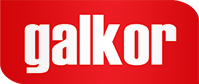 Zink- sauerDie TURBO Technologie ist ein leichtsauer Bad geeignet für galvanisches Verzinken ohne Ammoniumverbindung. Dieser Prozess ermöglicht eine hochglänzende, geschmeidige Beschichtung zu bekommen sowohl Im Trommel-als auch im Einhängeverfahren. Besondere Vorteile der TURBO Technologie sind eine gute Auflösung von Metallen und hohe Stabilität bei einer Temperatur von ca. 45°C. Außerdem beinhaltet TURBO keine giftigen Substanzen wie Methanol.Kupfer – sauerCU LUX ist ein Sauer-Bad, basiert auf Schwefelsäure, zur galvanischen Verkupferung mit der Anwendung von auflösbaren Anoden. Man erhält eine gleichmäßige, geschmeidige Messingbeschichtung. Es ist ein sehr ökonomischer Prozess.Besondere Vorteile:Sehr gleichmäßige BeschichtungHochglanzHohe GeschmeidigkeitKeine FarbmittelKeine PigmenteBei typischer Verarbeitung sind nur zwei Zusatzstoffe notwendigEs lassen sich sowohl Metalle als auch Kunststoffe beschichtenNickelNickel – HochglanzDie Technologien NICKEL T GAL und NICKEL S GAL eignen sich ausgezeichnet zur dekorativen Vernickelung, insbesondere bei mehrfachen Beschichtung z.B. Verkupferung oder Vernickelung halbausgeglänzt. Dank diesem Prozess bekommt man einen Hochglanz und Geschmeidigkeit.Nickel – Halbglanz/ MattNICKEL MATT garantiert eine geschmeidige, matte Beschichtung mit guter Ausgleichfähigkeit.NICKEL MATT dient als Grundlage, für mehrfache Beschichtung, garantiert einen hohen Korrosionsschutz.Nickel – satinDECOR SATIN garantiert eine gleichmäßige, matte, feinkörnige Beschichtung. Kratzfeste Beschichtung, sehr gute Verchromung. DECOR SATIN kann überall dort verwendet werden, wo eine dekorative oder edle Optik nötig ist.EntfettungCHEMISCHE ENTFETTUNGSIV 1 ist eine chemische, leicht schaumige Entfettung. Wir bei allen Metallen verwendet. Es ist ein neues technologisches Konzept im Bereich Metallindustrie. Hat einen leicht sauren Wert. Es ist eine Wasserlösung und dient zur Entfettung der Rest bei Metall-Verarbeitung.SIV 5 und SIV 50 sind stark alkalische Mittel zur chemischen Entfettung, die Probleme sowohl auf Eisen, Stahl als auch Kupfer lösen. Es ist ein zwei-Komponenten Prozess mit Entfettungssalz.SIV PERFEKT BC 33 GAL 50 ist ein stark alkalisches Mittel zur chemischen Entfettung, die Probleme sowohl auf Eisen, Stahl als auch Kupfer und Aluminium lösen. Das Mittel wird als Flüssigkeit geschickt, was die Verarbeitung deutlich erleichtert.SIV PERFEKT PLUS AC 36 GAL ist ein universelles Komponent zur Entfettung der neusten Generation. Es wird daraus eine Entfettungsbad bereitet, entfettet Eisen, Kupfer als auch Aluminium. Das Mittel wird als Flüssigkeit geschickt, was die Verarbeitung deutlich erleichtert.ELEKTROLYTISCHE ENTFETTUNGSIV 6 kann zur elektrolytischen Entfettung vom Stahl, Kupfer und Messing verwendet werden.Wird als Trockenprodukt geschickt.SIV 51 kann zur elektrolytischen Entfettung vom Stahl, Kupfer und Messing verwendet werden.Wird als Trockenprodukt geschickt.SIV PERFEKT BE 64 GAL kann zur elektrolytischen Entfettung vom Stahl, Kupfer und Messing verwendet werden. Das Mittel wird als Flüssigkeit geschickt, was die Verarbeitung deutlich erleichtert.SIV PERFEKT PLUS AE 67 GAL kann zur elektrolytischen Entfettung vom Stahl, Kupfer und Messing verwendet werden. Das Mittel wird als Flüssigkeit geschickt, was die Verarbeitung deutlich erleichtert.PassivierungDREIWERT PASSIVIERUNG BLAUPasiv Blue für Zinkbeschichtung, die man aus dem Sauerzinkbad, alkalischen Bad gewinnt. Erhaltene Sicherheitsbeschichtung ist blau und glänzend. Pasiv Blue wirkt nicht aggressiv auch die Oberfläche, was ihre Lebensdauer enorm verlängert.Pasiv ECO Ti Passieiverung mit Titaniumsalz für Zinkbeschichtung, gewonnen aus alkalischem und leichtsauer Bad. Ermöglicht den Gewinn einer Korrosionsfesten Beschichtung dank Titanium.Pasiv GAL Passieiverung mit Kobaltsalz für Zinkbeschichtung, gewonnen aus alkalischem und leichtsauer Bad. Pasiv GAL weist einen hohen Korrosionsschutz danksechswertigem Chrom.GELBE ZINK-CHROMIERUNGPassiv Yellow ist eine flüssige gelb-Chromierung der Zinkbeschichtung. Eine hell-oder dunkelgelbe Farbe gewinnt man durch entsprechende zeitliche Verarbeitung. Der Antikorrosionsgrad ist hierbei sehr hoch.BeizenREINIGUNGS-BEIZMITTELDas Reinigungs-Beizmittel SIV 28 wird überall dort verwendet wo man Rost, Zunder oder andere Verschmutzungen findet und diese effektiv und günstig entfernt werden müssen. Diese Substanz liefern wir als flüssiges Konzentrat.BEIZE FÜR EISEN UND STAHLDie Beize SIV 21 wird überall dort verwendet wo man Rost, Zunder oder andere Verschmutzungen findet und diese effektiv und günstig entfernt werden müssen. Diese Substanz liefern wir als flüssiges Konzentrat.AbdichtungORGANISCH-MINERALE ABDICHTUNGDas Produkt LAK GAL 700-100 ist speziell für die Autoindustrie und andere Industriezweige erfunden worden, um den höchsten Korrosionsschutz auf verzinken, chromierten und passivierten Flächen zu garantieren. Die meisten Schutzschilder auf dem Markt erhältlich, weisen einen sehr schwachen Korrosionsschutz. diese Flächen sind deswegen sehr problematisch und können leicht beschädigt werden.LAK GAL 700-100 dagegen bleibt unverändert auch bei thermischer Behandlung >120C, und bei mechanischen Belastungen, wie kratzen, stoßen u.a.WASSER-WARMHÄRTBARER LACKDas Produkt LAK GAL 700-777 ist dazu erfunden worden, um eine dichte, harte, durchsichtige Beschichtung auf Metallflächen zu gewinnen. Besonders empfohlen beim Stahl elektrolytisch mit Zink beschichtet auch für Messing um Flecken zu vermeiden. Kann auch als Schutzfläche für Silber verwendet werden. Reibungsfest.Starten Sie mit uns eine erfolgreiche Zusammenarbeit !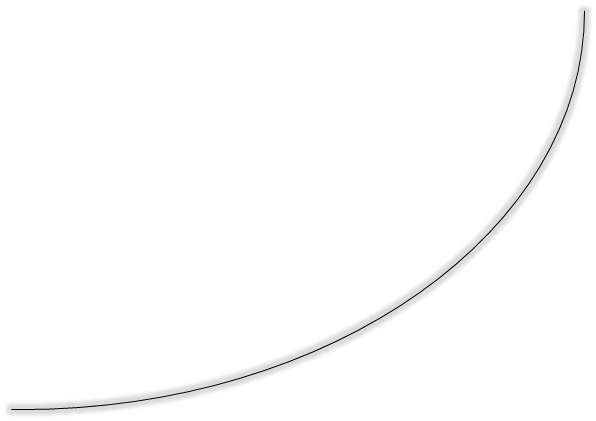                                                                                                                          Przedsiębiorstwo Wielobranżowe GALKOR Sp. z o.o.                                                                                                        Ul. Aleje Wolności 1A , 86-010 Koronowo (Polen)                                                                                                                                 Tel.: (+48 52) 382 07 70 , www.galkor.pl